2. נתונים משולש שווה-שוקיים ישר-זווית ABC ומשולש ישר-זווית ABD בעלי יתר משותף AB (הנקודות C ו-D נמצאות באותו הצד של הישר AB). נסמן ב-K את נקודת החיתוך של הצלע AB עם חוצה הזווית . הוכיחו כי מרכז המעגל החוסם של המשולש ACK נמצא על הישר AD.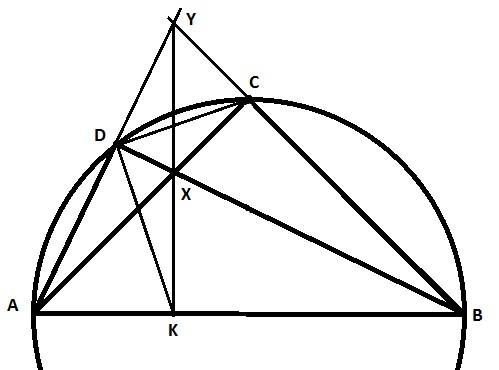 סימונים. נסמן ב- X את נקודת החיתוך של הקטעים AC ו-BD, וב-Y את נקודת החיתוך של ישרים AD ו-BC. פתרון ראשון: קל לראות ש- X היא נקודת חיתוך הגבהים במשולש ABY.  מצד שני, עפ"י הגדרה של K, מתקיים , ולכן ADXK הוא מרובע חסום במעגל, בו ADX היא זווית ישרה. מכאן ש-הזווית AKX גם ישרה ולכן K היא עקב גובה מ-Y במשולש ABY. הזוויות ACY ו-AKY ישרות, לכן מעגל שקוטרו AY עובר דרך C ו-K, ולכן מעגל שקוטרו AY הוא המעגל החוסם של ACK. מרכז המעגל הזה הוא אמצע AY, וברור שהוא נמצא על הישר AD.פתרון שני: נשתמש בטענת העזר הבאה: יהא ABC משולש, ונסמן ב-O את מרכז המעגל החוסם שלו. אזי . ואכן, מתקיים   (זוויות מרכזיות והיקפיות במעגל). בנוסף, המשולש  שווה שוקיים, ולכן מתקיים .כפי שטענו. מכאן נובע שתנאי שקול לכך שמרכז המעגל החוסם של ACK נמצא על הישר AD הוא שמתקיים  – ונוכיח זאת. נשים לב שהמרובע ABCD חסום במעגל שקוטרו AB, היות שהזוויות ACB ו-ADB ישרות. נשקף את הציור ביחס לקוטר AB: הנקודות C ו-D יעברו ל-C’ ו-D’ בהתאמה, שגם הן על המעגל, והנקודות A, B ו-K תעבורנה לעצמן. מתקיים.ומכאן שהנקודות  הן על ישר אחד. לכן גם לאחר השיקוף נקבל ש-D’KC נמצאות על ישר אחד. כעת.ואחרי העברת אגפים נקבל את מה שרצינו להוכיח. 